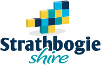 Replace Stolen BinReplace Stolen BinReplace Stolen BinReplace Stolen BinReplace Stolen BinReplace Stolen BinReplace Stolen BinReplace Stolen BinReplace Stolen BinReplace Stolen BinYour DetailsYour DetailsYour DetailsYour DetailsYour DetailsYour DetailsYour DetailsYour DetailsYour DetailsYour DetailsYour DetailsYour DetailsYour DetailsName:Name:Name:Name:Name:Name:Name:Name:Name:Name:Name:Name:Name:Property Address:Property Address:Property Address:Property Address:Property Address:Property Address:Property Address:Property Address:Property Address:Property Address:Property Address:Property Address:Property Address:Property Assessment Number:Property Assessment Number:Property Assessment Number:Property Assessment Number:Property Assessment Number:Property Assessment Number:Property Assessment Number:Property Assessment Number:Property Assessment Number:Property Assessment Number:Property Assessment Number:Property Assessment Number:Property Assessment Number:Collection Point:Collection Point:Collection Point:Collection Point:Collection Point:Collection Point:Collection Point:Collection Point:Collection Point:Collection Point:Collection Point:Collection Point:Collection Point:Phone:Phone:Phone:Phone:Phone:Phone:Phone:Mobile:Mobile:Mobile:Mobile:Mobile:Mobile:Email address:Email address:Email address:Email address:Email address:Email address:Email address:Email address:Email address:Email address:Email address:Email address:Email address:Date bin/s was stolen while out for collection: Date bin/s was stolen while out for collection: Date bin/s was stolen while out for collection: Date bin/s was stolen while out for collection: Date bin/s was stolen while out for collection: Date bin/s was stolen while out for collection: Date bin/s was stolen while out for collection: Date bin/s was stolen while out for collection: Date bin/s was stolen while out for collection: Date bin/s was stolen while out for collection: Date bin/s was stolen while out for collection: Date bin/s was stolen while out for collection: Date bin/s was stolen while out for collection: The bin/s that was stolen was (please circle):The bin/s that was stolen was (please circle):The bin/s that was stolen was (please circle):The bin/s that was stolen was (please circle):The bin/s that was stolen was (please circle):The bin/s that was stolen was (please circle):The bin/s that was stolen was (please circle):The bin/s that was stolen was (please circle):The bin/s that was stolen was (please circle):The bin/s that was stolen was (please circle):The bin/s that was stolen was (please circle):The bin/s that was stolen was (please circle):The bin/s that was stolen was (please circle):Garbage (red lid)Garbage (red lid)Garbage (red lid)Garbage (red lid)80 litre80 litre80 litre120 litre120 litre120 litre120 litre240 litre240 litreRecycling (yellow lid)Recycling (yellow lid)Recycling (yellow lid)Recycling (yellow lid)120 litre120 litre120 litre240 litre240 litre240 litre240 litre360 litre360 litreOrganics (green lid)Organics (green lid)Organics (green lid)Organics (green lid)120 litre120 litre120 litre240 litre240 litre240 litre240 litreKitchen CaddyKitchen CaddyKitchen CaddyKitchen CaddyKitchen CaddyKitchen CaddyKitchen CaddyKitchen CaddyKitchen CaddyKitchen CaddyKitchen CaddyKitchen CaddyKitchen CaddyDECLARATIONI do solemnly and sincerely declare that the above information is correct.I am requesting replacement bin/s to be delivered to my property address.DECLARATIONI do solemnly and sincerely declare that the above information is correct.I am requesting replacement bin/s to be delivered to my property address.DECLARATIONI do solemnly and sincerely declare that the above information is correct.I am requesting replacement bin/s to be delivered to my property address.DECLARATIONI do solemnly and sincerely declare that the above information is correct.I am requesting replacement bin/s to be delivered to my property address.DECLARATIONI do solemnly and sincerely declare that the above information is correct.I am requesting replacement bin/s to be delivered to my property address.DECLARATIONI do solemnly and sincerely declare that the above information is correct.I am requesting replacement bin/s to be delivered to my property address.DECLARATIONI do solemnly and sincerely declare that the above information is correct.I am requesting replacement bin/s to be delivered to my property address.DECLARATIONI do solemnly and sincerely declare that the above information is correct.I am requesting replacement bin/s to be delivered to my property address.DECLARATIONI do solemnly and sincerely declare that the above information is correct.I am requesting replacement bin/s to be delivered to my property address.DECLARATIONI do solemnly and sincerely declare that the above information is correct.I am requesting replacement bin/s to be delivered to my property address.DECLARATIONI do solemnly and sincerely declare that the above information is correct.I am requesting replacement bin/s to be delivered to my property address.DECLARATIONI do solemnly and sincerely declare that the above information is correct.I am requesting replacement bin/s to be delivered to my property address.DECLARATIONI do solemnly and sincerely declare that the above information is correct.I am requesting replacement bin/s to be delivered to my property address.Print Name: Print Name: Print Name: Print Name: Print Name: Print Name: Print Name: Print Name: Print Name: Print Name: Print Name: Print Name: Print Name: Signature:Signature:Signature:Signature:Signature:Signature:Signature:Signature:Signature:Signature:Date:Date:Date:
Office Use Only – please do not fill out
Office Use Only – please do not fill out
Office Use Only – please do not fill out
Office Use Only – please do not fill out
Office Use Only – please do not fill out
Office Use Only – please do not fill out
Office Use Only – please do not fill out
Office Use Only – please do not fill out
Office Use Only – please do not fill out
Office Use Only – please do not fill out
Office Use Only – please do not fill out
Office Use Only – please do not fill out
Office Use Only – please do not fill outDate Contractor NotifiedDate Contractor NotifiedDate ReplacedDate ReplacedDate ReplacedGarbage Serial NoRecycle Serial NoOrganics Serial NoOrganics Serial NoOrganics Serial No